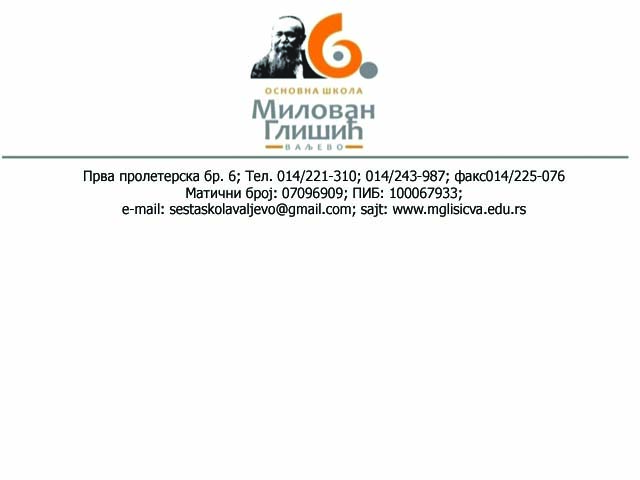 РАСПОРЕД ПРИЈЕМА РОДИТЕЉА ПРЕДМЕТНИХ НАСТАВНИКА ЗА ШК. 2023/24. Г.ДИРЕКТОР ШКОЛЕС.р. Наташа БадовинацНаставникСменаДанРед. бр. часаФрантар ИванаЦрвенаПонедељак4. часИгњатовић ЈеленаПлаваСреда3. часЂурашиновић РадмилаПлава/црвенаЧетвртак/понедељак5. час/ 3. часРанковић ЈасминаЦрвена Понедељак2. часГајић МиљанаЦрвенаПонедељак4. часЂенадиић ВладимирЦрвенаСреда3. часЛекић ЈеленаПлаваУторак3. часИлчић МилаЦрвенаПонедељак3. часЂаковић ЈаснаЦрвенаСреда4. часСмолчић  НевенаЦрвена Понедељак5. часМојсиловић СветланаПлаваПонедељак3. часМилојевић ВерицаЦрвенаПонедељак3. часЈовић ДраганaЦрвенаУторак6. часБирчанин ИванПлаваУторак3. часЛазић СлавицаЦрвенаЧетвртак4. часСимић НемањаПлаваСреда5. часАлексић БранкоПлаваУторак7. часСпасојевић ЗдравкоЦрвенаПетак4. час